Муниципальное общеобразовательное автономное учреждение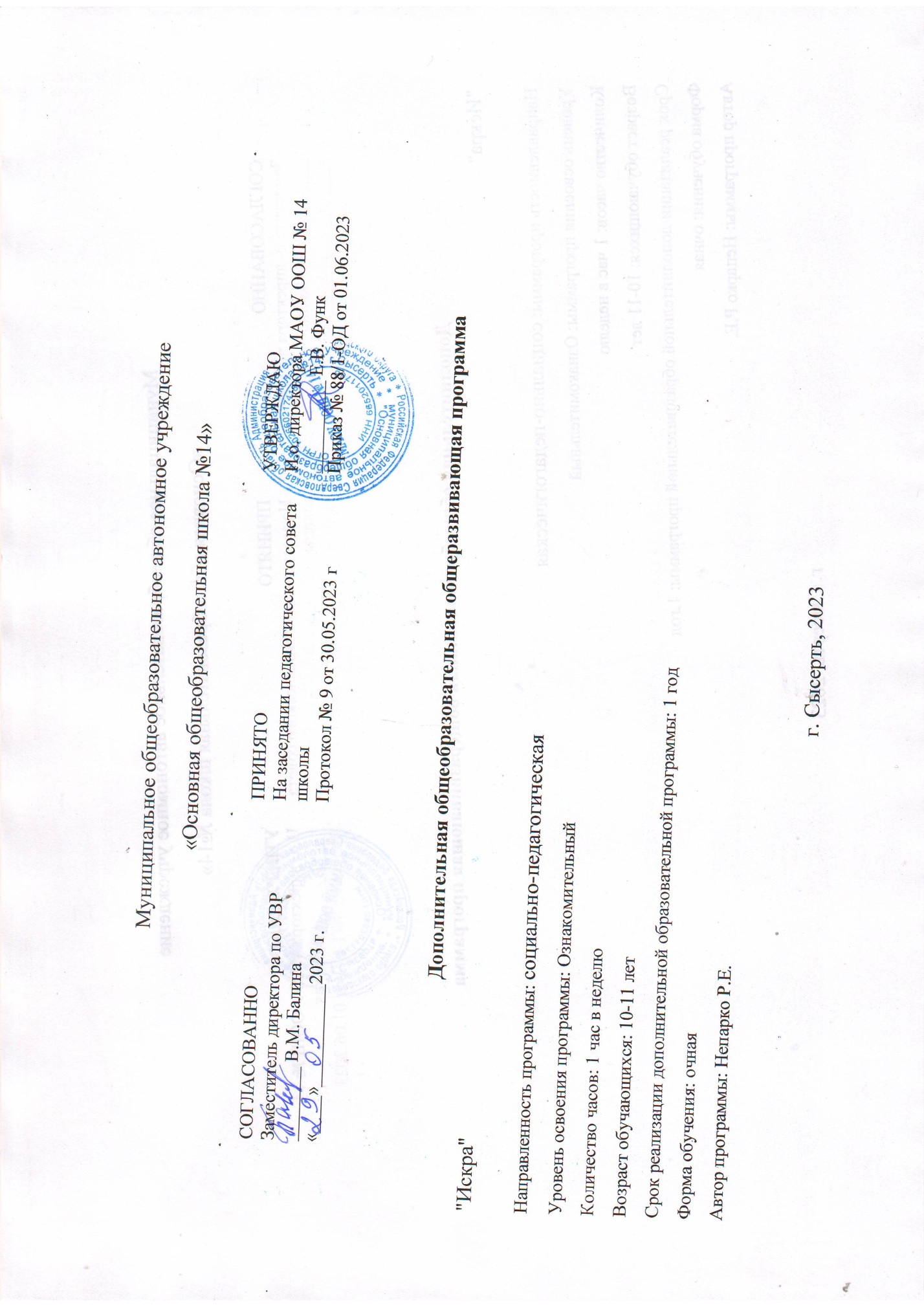 «Основная общеобразовательная школа №14»Дополнительная общеобразовательная общеразвивающая программа «Юные гитаристы»
Направленность программы: художественно-эстетической Уровень освоения программы: ОзнакомительныйКоличество часов: 1 час в неделюВозраст обучающихся: 11-16 летСрок реализации дополнительной образовательной программы: 1 годФорма обучения: очнаяАвтор программы: Ефремова А.А.г.Сысерть2023г.Содержание Пояснительная записка……………………………………………………………………………………………3Учебно-тематический план……………………………………………………………………………………….9Содержание……………………………………………………………………………………………………….10Календарно-тематическое планирование………………………………………………………………………14Список литературы………………………………………………………………………………………………17Приложение………………………………………………………………………………………………………19Пояснительная запискаРабочая программа кружка «Юные гитаристы» составлена в соответствии с требованиями Федерального государственного образовательного стандарта начального общего образования.Дети с ограниченными возможностями здоровья, особенно в начальных классах, имеют свои психологические особенности. Наиболее значимыми мотивами для них являются:«потребности во внешних впечатлениях», которые реализуются при участии взрослого, его поддержке и одобрении, что способствует созданию климата эмоционального благополучия;познавательная потребность, выражающаяся в желании приобретать новые знания;потребность в общении, принимающая форму желания выполнять важную общественно значимую деятельность, имеющую значение не только для него самого, но и для окружающих взрослых.У детей с ограниченными возможностями здоровья существуют следующие специфические особенности:неустойчивое внимание;фрагментарное, поверхностное восприятие, малый объем памяти;пониженная работоспособность;общее недоразвитие речи;нарушение эмоционально-волевой сферы.Поэтому, при составлении тематического плана были предусмотрены возможности и потребности в коррекционной работе каждого воспитанника.Занятия в кружке обеспечивают возможность для исправления недостатков детей. Коррекционная направленность занятий – обязательное условие процесса.В основу программы «Юные гитаристы» заложено воспитание думающего и чувствующего человека, так как, размышляя о духовном развитии детей и подростков, о нашем духовном возрождении, мы должны понимать, что душу ребенка можно обогатить только с помощью прекрасного, с помощью искусства.Творчество предполагает самостоятельность, независимость, оригинальность мышления, богатство отношений. Творческий человек склонен к нестандартным, оригинальным действиям, он самостоятелен в своих суждениях, имеет свою точку зрения и умеет аргументированно ее отстаивать. Но самое главное, у юного таланта развивается эмоциональная сфера, его чувства, душа. В каждом человеке природой заложено творческое начало, рано или поздно появляется желание его реализовать. По статистике музыка является самым массовым и доступным видом искусства, поэтому многие пробуют свои силы в данном виде творчества. Бесспорным лидером по популярности среди музыкальных инструментов считается гитара. Без её участия трудно представить себе классическую и рок-музыку, джаз и романсы. Она нашла себя в авторской песне.Программа «Игра на гитаре» предусматривает формирование основ и развитие общей музыкальной культуры; знакомство с особенностями жанра авторской песни, культурным наследием прошлого и творчеством современных авторов-исполнителей (бардов); освоение средств, форм и методов творческого  выражения; освоение основ гитарного аккомпанемента. Разнообразие форм обучения, приоритетность задач формирования сознания молодого человека как гражданина и патриота, возможность проявления индивидуальности и проживание  ситуации успеха, творческая самореализация и социально-значимые направления деятельности- всё это отвечает растущим запросам подростков, увлечённых вхождением в мир искусства, и делает данную  программу для них привлекательной.Направленность дополнительной образовательной программы: художественно-эстетическая.Актуальность образовательной программы заключается в том, что в творческом объединении созданы условия для самореализации, самовыражения детей и подростков. Они получают  уникальную возможность  овладеть инструментом в короткие сроки. Как следствие, становится естественным стремление детей играть на гитаре, сочинять музыку, писать стихи.Дети, уже научившиеся играть, привыкшие петь песни с духовно-патриотическим содержанием, создают вокруг себя эстетическое и нравственное поле притяжения сверстников. Самое главное, что они усиливают проникновение подобных песен в молодежную среду. Новизна программы заключается в том, что создаются условия вхождения в мир искусства  широкому  кругу детей с разными музыкальными данными и способностями. Особое внимание уделяется сохранению эмоционального контакта с педагогом и другими воспитанниками объединения, осознанию чувства солидарности и товарищеской взаимопомощи при выстраивании игры в ансамбле. Чувства одиночества, заброшенности и неприкаянности, связанные с особенностями становления личности подростка отступают, спасая его от скуки, формируя целостную самооценку и  способность к установлению, развитию и сохранению позитивных отношений в группе и с другими людьми за её пределами. Для детей с недостаточным развитием музыкальных и физиологических способностей, требования, предусмотренные программой, могут быть скорректированы в соответствии с индивидуальными данными.Педагогическая целесообразность программы в учете особенностей детей подросткового возраста, в разнообразии видов деятельности в условиях Детско-юношеского центра, в дополнительной возможности самоутверждения и самореализации, в том числе и участие в фестивалях и концертной деятельности. Программа не предусматривает профессионального обучения, так как ориентирована на детей с различными музыкальными данными, на всех, кто желает научиться играть на шестиструнной гитаре.Цель программы:Создание условий для развития у детей и подростков с ограниченными возможностями здоровья сознательного отношения к музыкально-творческой деятельности, воспитание их активными пропагандистами музыкального искусства.Задачи:развивать интерес к музыке;дать начальное представление о музыкальной грамоте;обучить основам и навыкам игры на шестиструнной гитаре;обогатить знания воспитанников в области бардовских, туристских и авторских песен;стимулировать учащихся к созданию собственных песен;формировать у воспитанников коммуникативную, социальную, этическую и гражданскую компетентности.Основные направления деятельностиОбучение детей игре на музыкальном инструменте ведется в двух главных и взаимосвязанных направлениях.        Первое – формирование, развитие и совершенствование техники игры на музыкальном инструменте как необходимого средства для достижения художественного результата.        Второе –  развитие потребности подростков в выражении своих чувств, мыслей и настроений через собственное сочинение поэтическо-музыкального произведения или оригинальное исполнение произведений других авторов.   Задача коллектива – овладение навыками игры на инструменте, ознакомление с компонентами музыкального языка,   пропаганда бардовских, авторских и других песен, т.е. участие в концертах, расширение репертуара и подготовка необходимых программ.Программа построена на следующих принципах:доступности (с учетом возрастных и психологических особенностей);заинтересованности;наглядности;индивидуальности;комплексности, системности и последовательности;преемственности (овладение новыми знаниями, умениями и навыками возможно только на базе уже усвоенного материала).   Отличительные особенности:На начальном этапе дается максимум базовых знаний необходимых для формирования дальнейшего учебного процесса, основное время уделяется практической работе. Программа оказывает не только содействие в обучении игре на гитаре, она помогает полюбить этот инструмент, воспитывает художественный вкус и этику поведения детей не сцене и в жизни.Условия реализации образовательной программы:Программа «Юные гитаристы» предусматривает занятия с детьми и подростками с 11 до 16 лет.  Программа рассчитана на 1 год обучения. Материально-техническое обеспечение:∙   Удобный, хорошо проветриваемый класс.∙   Музыкальные инструменты.∙    Сценическая площадка.∙   Аудио-аппаратура: компьютер, магнитофон.Информационно-методическое обеспечение:Обучающие схемы, таблицы аккордов;Сборники авторских и эстрадных песен;Тезаурус;Подборка песенного репертуара из периодических изданий;Электронные носители (диски);Интернет-ресурсы:www.ateusclub.ruwww.akkords.netwww.pesnibardov.ruwww.bard.ruФорма занятий индивидуально-групповая: по 4-6 человек в группеДополнительные формы проведения занятий:репетиции к подготовке выступлений;концертные выступления различного уровня;творческие встречи с различными детскими коллективами;посещение концертов, театров с последующим обсуждением;участие в слетах, сборах, конкурсах, туристических походах.Условия набора:набор детей на первый год обучения проводится по желанию, без предварительного прослушивания. В дальнейшем используется дифференцированный подход при организации занятий.Ожидаемые результаты:Обучающиеся должны знать:устройство гитары, разновидности гитар;основные способы звукоизвлечения;аккорды и их буквенные обозначения;правила ТБ и правила поведения в кабинете;Обучающиеся должны уметь:настраивать инструмент;легко ориентироваться в расположении аккордов на грифе гитары;исполнять обязательные произведения бардов-классиков;Обучающиеся должны овладеть: навыками  выступлений на сцене;навыками участия и организации концертов разного уровня;способами  рефлексии;Критерии и формы оценки усвоения знаний:диагностика;контрольное прослушивание воспитанников;самостоятельная работа;наблюдение.Формы подведения итогов реализации образовательной программы:участие в концертах, творческих смотрах, фестивалях, туристических слётах;демонстрация знаний и умений на открытых занятиях для родителей, педагогов.Учебно-тематический план 1 год обученияСодержание 1. Вводное занятие (1 час)Знакомство с детьми. Инструктаж по технике безопасности и правила поведения в кабинете2. Знакомство  с музыкальным инструментом (2 часа)Теория: Истории создания шестиструнной гитары.Устройство гитары, её составные части.3. Посадка и постановка рук. Аппликатурные обозначения (2 часа)Теория: Посадка: положение корпуса, ног, правой и левой руки и их влияние на качество     исполнения.    Практика: Аппликатурные обозначения и их практическое применение на инструменте.4. Обучение основам техники игры на гитаре (5 часов)Теория:- функции правой и левой руки,- название струн,- расположение соответствующих ладов,- диапазон инструмента,          - изучение условных обозначений.Практика:                                                                                      1.  Освоение инструмента. Приобретение умения элементарного звукоизвлечения.2. Положение правой руки  при исполнении упражнений.3. Первые упражнения правой рукой. Овладение начальными двигательными и игровыми навыками:
 -  игра ровным звуком;  -  простые переборы;
 -  свобода исполнительского аппарата;
 -  постепенное подключение большого пальца;  -  изучение техники боя.4. Начальная постановка левой руки:
 -   простые аккорды;
 -   чередование басов и аккордов.5. Игра двумя руками. Контроль над качеством звука.
5. Изучение простых и легких песен (11 часов)
Теория:1. Развитие умения определять характер музыки.
2. Определение по слуху направления мелодии.
3. Накопление простейших музыкальных впечатлений.4. Понятие о музыкальных жанрах:
 -   знакомство с буквенным обозначением аккордов;
 -   ритмический рисунок пьесы;  -   отработка несложных динамических изменений;Практика:                1. Начальные умения смены аккордов во время исполнения
музыкального произведения. 2. Выразительное исполнение музыкального произведения(в соответствии с индивидуальным планом).Формирование чувства целостности исполняемых песен.6. Учебно-тренировочные задания (5 часов)Теория:
1. Привыкание к расположению струн с помощью простых упражнений
на инструменте. 2. Ознакомление с приемами звукоизвлечения на гитаре.3. Отработка правильного ритма.  Практика:         1.Упражнения для правой руки:   -   правильное положение правой руки  на инструменте.   -   правильная постановка пальцев.
2. Воспроизведение звучания открытых струн.3. Упражнения на смену пальцев.
4. Овладение основными переборами;5. Отработка в упражнениях техники простого боя.7.  Расширение музыкального кругозора и формирование музыкальной   культуры (6 часов)Теория:  Беседы об особенностях музыкально-выразительных средств  инструментальных  произведений.Практика:  Посещение фестивалей и конкурсов, концертов.Формирование культуры восприятия, умения грамотно оценивать исполнение  музыкальных произведений.8. Репетиции и концертные выступления (2 часа)Теория: Понятия о сценическом поведении на концертах, конкурсах, фестивалях.Практика: Сольные выступления на мероприятиях разного уровня, в том числе и районных.       Примерный репертуарный список песен:- «Мельница»;- «Звезда по имени Солнце»;- «Всё пройдет»;- «Осень»;- «Милая моя»;- «Изгиб гитары желтой»;- «Группа крови»;- «Туман» и др.
                           Прогнозируемые результатыПосле освоения программы воспитанник будет знать:∙   устройство инструмента;∙  строение его ладов;∙  основы правильной посадки и постановки рук;∙   правила записи аккордов, их соотнесение с реальным звучанием инструмента;∙   общие аппликатурные закономерности, основные способы звукоизвлечения и дрПосле освоения программы воспитанник будет уметь: ∙   ориентироваться в записи аккомпанемента песен;
∙   различать характер музыки в пределах начальной подготовки;
∙  играть осмысленно и выразительно простые песни;∙  владеть техническими и исполнительскими навыками, которые определены программой.После изучения программы воспитанник сможет развить:∙   интерес к занятиям музыкой;∙    эмоциональную  восприимчивость;∙    усидчивость;∙    внимание;культуру поведения во время занятий.Календарно-тематическое планированиеКАЛЕНДАРНЫЙ УЧЕБНЫЙ ГРАФИКПродолжительность учебного года и количество учебных недель по классамПродолжительность учебных четвертейПродолжительность каникул в течение учебного года:Список литературыЛитература для педагогаДокументы и материалы:1. Закон  Российской Федерации  “Об образовании”2. Типовое положение об учреждениях дополнительного образования детей.3. Устав МБОУ ДОД УДЮЦ.4. Программа для внешкольных учреждений и общеобразовательных школ “Музыка”. (Издание третье, дополнительное). М.:  Просвещение, 1986.Сборники:5. Абрамин Г.  Солнечный круг. Музыкальная азбука. – М., 1985.6.  Газарян С.  В мире музыкальных инструментов. Книга для обучающихся старших классов. – М., 1989.7. Сухомлинский В.А.  Эмоционально-эстетическое воспитание. Рождение гражданина. – М.: Молодая гвардия, 1971.8. Павленко Б.М. Поем под гитару. – Ростов - на - Дону: Феникс, 2004.9.Захаров В.В. Лучшие песни под гитару. – М.: АСТ, 2007. - 62 с.10.Журнал «Музыка в школе». М., № 1-6, 2007.Литература для детейСборники:Агафошин П.  Школа игры на шестиструнной гитаре, -  М.: «Музыка»,1983Гитман А. Начальное обучение на шестиструнной гитаре, - М.: «Музыка», 2005Кирьянов Н. Искусство игры на шестиструнной  гитаре, - М.: «Тоника»,1991Пухоль Э. Школа игры на  шестиструнной гитаре, - М.: «Советский композитор», 1984Литература для родителейАршавский И.Н. Ваш ребенок. У истоков здоровья.- М., 1993.Лопатина А.А. Секреты мастерства: 62 урока о профессиях и мастерах. – М.: Амрита-Русь, 2005. – 352с.Целуйко В.М. Психология современной семьи: кн. Для педагогов и родителей. – М.: ВЛАДОС, 2006. – 287с.Ципоркина И. В., Кабанова Е.А. Взрослые дети, или инструкция для родителей. – М.:АСТ.- ПРЕСС КНИГА, 2006. – 304 с.Эльконин Д. Б. Детская психология: учеб. пособие для студ. высш. учеб. заведений.  – М.: « Академия», 2007. – 384 с.Экерт Я. 500 музыкальных загадок. М., 1971.                                                                                                                         Приложение 1Тезаурус     Авторской, а также самодеятельной, а также туристской называют песню, которая поется под простую акустическую гитару хоpом или сольно. Можно добавлять сюда и другие инструменты, но в отличие от эстрадной, в этой песне главное значение придается словам, смыслу, содержанию, именно поэтому ее так любят туристы, геологи, альпинисты, студенты и представители других опасных профессий. Именно они, не профессионалы в музыке, и сочиняют эти песни и поют о том, что им близко, понятно и дорого, а слова и мелодии в них так просты, что их может петь любой, у кого есть хоть какой-то музыкальный слух. В этой же манере исполняются простые романсы, песни старых лет, многие песни из кинофильмов.     Аккорды - это сочетания нескольких звуков сразу. Каждая мелодия имеет свой характер звучания. Он может быть веселым или грустным, иногда - меланхоличным, но одноголосая мелодия плохо передает это звучание. Аккорды помогают украсить мелодию, а в аккомпанементе они также помогают поддержать нужный ритм, заполняют паузы. Обычно в аккорде бывает три или больше звуков. Три звука, это как будто три точки в геометрическом пространстве, они звучат объемно и красиво. Самые простые аккорды - это чистые трезвучия. Они бывают "мажорными", то есть веселыми и торжественными или "минорными", то есть грустными.Аппликатура — это способ расположения и порядок чередования пальцев. Распределение (расстановка) пальцев во время игры называется аппликатурой. Аппликатура обозначается в нотах цифрами. Гитара - уникальный музыкальный инструмент. Она имеет широкий диапазон звуков в три октавы, позволяет играть как отдельными нотками, так и широкими многозвучными аккордами, менять тембровую окраску звука от интимно-нежного до сухого и жесткого. Гитара имеет небольшой вес, доступную цену, легко осваивается новичками, которые уже после двух-трех уроков начинают что-то играть на зависть друзьям, она незаменима в компаниях, где поют, в походах и у костра.Приложение 2                    Краткие сведения из истории гитары      Гитара – струнный щипковый инструмент из семейства лютневых. Слово «гитара» - санскритского происхождения (от слова «кутур», что означает «четырехструнный»).История ее возникновения уходит вглубь тысячелетий и ведет свое начало от колыбели человеческой цивилизации – Древнего Востока. В XVI веке в Испании гитара становится подлинно народным инструментом; к четырем струнам, известным еще с древних времен, прибавляется пятая, и с этого времени гитара получает испанский строй (E, H, G, D, A) и название испанской гитары. Струны на ней были сдвоенными, и только первая оставалась иногда одинарной. Пятиструнная гитара начинает успешно конкурировать с популярными в то время лютней и виуэлой, своими ближайшими родственниками. Появляются учебные пособия и табулатурные сборники (табулатуры – запись музыки, распространенная до начала XVIII века), где печатались старинные испанские танцы: чаконы, пассакалии, сарабанды, фолии, а также испанские песни и романсы. В конце XVIII века гитара приобретает современный внешний вид: добавляется шестая струна (Е), сдвоенные струны заменяются одинарными. С этого времени гитара начинает свое триумфальное шествие по странам мира. В первой половине XIX в. в Европе наступает «золотой век» гитары. Для нее пишут музыку такие замечательные композиторы, как Ф.Шуберт, Г.Берлиоз, К.М.Вебер.Гениальный скрипач Н.Паганини был также прекрасным гитаристом. Многие его современники считали, что своим блистательным мастерством он в определенной мере был обязан гитаре, и так как многие технические приемы перенес с нее на скрипку. Паганини написал для гитары 140 сольных пьес, две сонаты для гитары и скрипки.
 В это время выдвигается целый ряд выдающихся исполнителей – виртуозов и композиторов, поднявших искусство игры на гитаре на небывалую высоту и заложивших фундамент классической музыкальной литературы для нее. Приложение 3           Обозначение пальцев правой и левой руки и струнМизинец правой руки не участвует в игре на гитаре и не обозначается.Незажатые струны называются открытыми.Постановка правой рукиПостановка правой руки является основой построения всех движений пальцев. Рука отодвигается от туловища, чтобы позволить предплечью расположиться на большом овале гитары. Кисть является как бы продолжением предплечья. Для её удержания требуется необходимое и достаточное напряжение.          Постановка левой рукиПлечо должно быть опущено, рука согнута в локте, предплечье, запястье и кисть должны представлять единую линию. Большой палец помещается на шейке грифа между первым и вторым пальцами. При игре на шестой струне кисть выносится вперед. Запястье получается более выпуклым, а пальцы слегка выпрямляются. При перемещении к первой струне кисть втягивается под гриф, запястье становится более плоским, а пальцы больше сгибаются.  Приложение 4                       Буквенное обозначение аккордов.C        - до мажор, бас 5-4Dm     - ре минор, бас 4-5D7      - ре минор(септ), бас 4-5E         - ми мажор, бас 6-5E7       - ми мижор (септ), бас 6-5Em      - ми минор, бас 6-5F         - фа мажор, бас 6-5G        - соль мажор, бас 6-5G7      - соль мажор(септ), бас 6-5Am     - ля минор, бас 5-4A7      - ля мажор(септ), бас 5-4H7      - си мажор(септ), бас 5-4Hm     - си минор, бас 5-4Необходимые схемы квадратов:Аm – Dm                            Em - AmG7 – C                                 D7 - GAm – Dm                             Em - AmE – Am                                 H7 - EmПриложение 5                          Советы начинающему гитаристуТот, кто готов отдать все свои силы и способности, чтобы работа была плодотворной, должен руководствоваться следующими правилами:Необходимы систематические и правильные занятия.Лучше заниматься один час ежедневно, чем семь часов один раз в неделю.Все технические трудности преодолимы, но успех зависит только от тебя!Следует избегать лишних и бесполезных усилий и движений.Необходимо внимательно следовать указаниям педагога.Надо постоянно вслушиваться в свою игру, чтобы своевременно исправлять ошибки и улучшать исполнение.Необходимо с самого начала заниматься внимательно, так как если будут усвоены неправильные привычки, то исправить их будет трудно или даже невозможно.СодержаниеКоличество часов в год1.Вводное занятие12.Знакомство с музыкальным инструментом23.Посадка и постановка рук. Аппликатурные обозначения24.Обучение основам техники игры на шестиструнной гитаре5  5. Изучение простых и легких песен116. Учебно-тренировочные задания (упражнения, переборы, аккорды)5  7.Расширение музыкального кругозора и формирование музыкальной культуры68.Репетиции и концертные выступления.2          Итого:34№ДатаТема занятияКол-вочасовХарактеристика деятельности1Вводное занятие1Знакомство с детьми. Инструктаж по технике безопасности и правила поведения в кабинете23Знакомство с музыкальным инструментом2Теория: Истории создания шестиструнной гитары.Устройство гитары, её составные части.45Посадка и постановка рук. Аппликатурные обозначения2Теория: Посадка: положение корпуса, ног, правой и левой руки и их влияние на качество     исполнения.    Практика: Аппликатурные обозначения и их практическое применение на инструменте.678910 Обучение основам техники игры на шестиструнной гитаре5Теория:- функции правой и левой руки,- название струн,- расположение соответствующих ладов,- диапазон инструмента,- изучение условных обозначений.Практика:                                                                              1 занятие.  Освоение инструмента. Приобретение умения элементарного звукоизвлечения.2 занятие. Положение правой руки  при исполнении упражнений.3 занятие. Первые упражнения правой рукой. Овладение начальными двигательными и игровыми навыками:
 -  игра ровным звуком;  -  простые переборы;
 -  свобода исполнительского аппарата;
 -  постепенное подключение большого пальца;  -  изучение техники боя.4 занятие. Начальная постановка левой руки:
 -   простые аккорды;
 -   чередование басов и аккордов.5 занятие. Игра двумя руками. Контроль над качеством звука.111213 1415161718192021 Изучение простых и легких песен11Теория:1,2 занятие. Развитие умения определять характер музыки.
3,4 занятие. Определение по слуху направления мелодии.
5,6 занятие. Накопление простейших музыкальных впечатлений.7,8 занятие. Понятие о музыкальных жанрах:
 -   знакомство с буквенным обозначением аккордов;
 -   ритмический рисунок пьесы;  -   отработка несложных динамических изменений;Практика:                9 занятие. Начальные умения смены аккордов во время исполнения
музыкального произведения.10 занятие. Выразительное исполнение музыкального произведения(в соответствии с индивидуальным планом).11 занятие. Формирование чувства целостности исполняемых песен.2223242526 Учебно-тренировочные задания (упражнения, переборы, аккорды)5Теория:
1. Привыкание к расположению струн с помощью простых упражнений
на инструменте. 2. Ознакомление с приемами звукоизвлечения на гитаре.3. Отработка правильного ритма.  Практика:         1 занятие. Упражнения для правой руки:   -   правильное положение правой руки  на инструменте.   -   правильная постановка пальцев.
2 занятие. Воспроизведение звучания открытых струн.3 занятие. Упражнения на смену пальцев.
4 занятие. Овладение основными переборами;5 занятие. Отработка в упражнениях техники простого боя.272829303132Расширение музыкального кругозора и формирование музыкальной культуры6Теория:  1-3 занятия. Беседы об особенностях музыкально-выразительных средств  инструментальных  произведений.Практика: 4-6 занятия. Просмотр фестивалей и конкурсов, концертов.Формирование культуры восприятия, умения грамотно оценивать исполнение  музыкальных произведений.3334Репетиции и концертные выступления.2Теория: Понятия о сценическом поведении на концертах, конкурсах, фестивалях.Практика: Сольные выступления на мероприятиях разного уровня, в том числе и районных.Итого 34Окончание учебного годаОкончание учебного годаколичество учебных недель1(доп) 1 класс, 3 ТУ25.05.2024.332-4 классы31.05.2024.345-9 классы, 7-12 ТУ31.05.2024.34Продолжительность учебных четвертей для 1 (доп), 1, 3 ТУ классов:Продолжительность учебных четвертей для 2-4 классов:Продолжительность учебных четвертей для 5 – 9, 7-12 ТУ классов:1 четверть с 01.09.23 по 31.10.23(8 недель)1 четверть с 01.09.23 по 31.10.23(8 недель)1 четверть с 01.09.23 по 31.10.23(8 недель)2 четверть с 10.11.23 по 29.12.23(7 недель)2 четверть с 10.11.23 по 29.12.23(7 недель)2 четверть с 10.11.23 по 29.12.23(7 недель)3 четверть с 08.01.24 по 17.03.24(10 недель)3 четверть с 08.01.24 по 17.03.24(10 недель)3 четверть с 08.01.24 по 17.03.24(10 недель)4 четверть с 27.03.24 по 31.05.24(9 недель)4 четверть с 27.03.24 по 31.05.24(9 недель)4 четверть с 27.03.24 по 31.05.24(9 недель)Осенние – 01.11.2023 - 09.11.2023 (9 дней) -1 (доп), 1-9, 7-12 ТУ классыЗимние - 30.12.2023 - 07.01.2024 (9 дней) -1 (доп), 1-9, 7-12 ТУ классыВесенние – 18.03.2024 – 26.03.2024 (9 дней) – 1 (доп), 1-9, 7-12 ТУ классыЛетние – 25.05.2024 -31.08.2024 (107 дней) – 1 (доп), 1, 3 ТУ, 9 классы;  с 31.05.2024-31.08.2024.- 2-8, 7-12 ТУ (93 дня)Итоговая аттестация в 9 классе с 01.06.2024-10.06.2024 гДополнительные каникулы для 1 (доп), 1, 3 ТУ -го класса – 10.02.2024 – 18.02.2024 (9 дней)